Анотація навчального курсуМета курсу (набуті компетентності)Мета викладання дисципліни полягає у оволодінні  знаннями та уміннями що застосовують у напрямках у психології та які використовуються в якості єдиного методу вивчення психіки спостереження суб'єкта за змістом і актами власної свідомості.Вивчення даного навчального курсу призначене для формування, удосконалення та розвитку у здобувача вищої освіти наступних компетентностей:ЗК1. Здатність застосовувати знання у практичних ситуаціях. ЗК2. Здатність проведення досліджень на відповідному рівні. ЗК4. Уміння виявляти, ставити та вирішувати проблеми. ЗК6. Здатність діяти на основі етичних міркувань (мотивів). ЗК7. Здатність діяти соціально відповідально та свідомо. СК2. Здатність самостійно планувати, організовувати та здійснювати психологічне дослідження з елементами наукової новизни та / або практичної значущості. СК3. Здатність обирати і застосувати валідні та надійні методи наукового дослідження та/або доказові методики і техніки практичної діяльності. СК8. Здатність оцінювати межі власної фахової компетентності та підвищувати професійну кваліфікацію. СК9. Здатність дотримуватися у фаховій діяльності норм професійної етики та керуватися загальнолюдськими цінностями. Що забезпечується досягненням наступних програмних результатів навчання:ПР1. Здійснювати пошук, опрацювання та аналіз професійно важливих знань із різних джерел із використанням сучасних інформаційно-комунікаційних технологій. ПР3. Узагальнювати емпіричні дані та формулювати теоретичні висновкиПр4. Робити психологічний прогноз щодо розвитку особистості, груп, організацій. ПР7. Доступно і аргументовано представляти результати досліджень у писемній та усній формах, брати участь у фахових дискусіях. ПР10. Узагальнювати результати власних наукових досліджень у формі наукових звітів різних форм (тез, статей, доповідей, презентацій). ПР12. Здійснювати аналітичний пошук відповідної до сформульованої проблеми наукової інформації та оцінювати її за критеріями адекватності. Структура курсуРекомендована літератураОсновна література:1. Винославська О.В. Психологія: Навчальний посібник / О. В. Винославська, О. А. Бреусенко-Кузнєцов, В. Л. Зливков, А. Ш. Апішева, О. С. Васильєва. — К.: Фірма «ІНКОС», 2005. — 351 c.2. Горностая П.П. Психология личности. Словарь-справочник / Под ред. П.П.Горностая, Т.М.Титаренко.-Київ «Рута» – 2001. – 319 с.3. Цигульска Г.Ф. Загальна та прикладна психологія. Як допомогти собі та іншим. Курс лекцій. Навчальний посібник. – К.: Наукова думка. – 2000. – 189с.4. Главацька О. Л.  Основи самовиховання особистості. Навчально-методичний посібник               / О.Л. Главацька. -  Тернопіль 2012. — 206 с.5. Бех І. Д. Виховання особистості : підруч. / І. Д. Бех. – К. : Либідь, 2008. – 848 с.6.Шевчук О.М. Самовиховання і саморегуляція особистості : Навчальний посібник / Уклад.: О.М. Шевчук. – 2-е вид., переробл. та доповн. – Умань: РВЦ «Софія», 2011. – 128 с.7. Бурлачук Л. Р. Психодиагностикаличности / Л.Р. Бурлачук. - К.: Здоровье, 2017. - 168 с.8. Семиченко В. А. Психологія особистості / В.А. Семиченко. -  К.: Вид. О. М. Ешке, 2001. -  427 с.9. Столяренко О. Б. Психологія особистості: Навч. посіб. / О.Б. Столяренко. -  К.: Центр учбової літератури, 2012. – 280 с10. Титаренко Т. М. Сучаснапсихологіяособистості : [навч. посіб.] / Т. М. Титаренко. – К. :Марич, 2009. – 232 с.11. Скрипченко О.В.  Вікова та педагогічна психологія: Навч. посібник / О. В. Скрипченко,Л. В. Долинська, З. В. Огороднійчук та ін.. – К.: Просвіта, 2001. – 416 с.12. Дуткевич Т. В.Дошкільна психологія (курс лекцій і практикум): Навчальний посібник./ Т.В. Дуткевич – К.: Центр учбової книги, 2010. – 320 с.13. Трофімова Ю.Л. Психологія: Підручник / За ред. Ю. Л. Трофімова. – К.: Либідь, 2005. – 560 с.14.Яценко Т. С.Основи глибинної психокорекції: Навчальний посібник./ Т.С. Яценко – К.: Вища шк., 2006. – 382 с.Інформаційні ресурси.  Національна бібліотека ім. В. Вернадського [Електронний ресурс]. - Режим доступу: http://nbuv.gov.ua/. Система дистанційного навчання СНУ ім. В. Даля – http://moodle.snu.edu.ua/Сайт №2 системи дистанційного навчання СНУ ім. В. Даля – http://moodlesti.snu.edu.ua/Методичне забезпечення1. Столяренко О. Б. Психологіяособистості. Навчальнийпосібник / О.Б. Столяренко – К.: Центр учбовоїлітератури,2012. – 280 с.2. 2. Яценко Т.С. Психологічні основи групової психокорекції: Навч. посібник. / Т.С. Яценко – К.: Либідь, 1996. – 264 с 3. БезпалькоО, Савич Ж. Спілкуємось та діємо: навчально-методичнийпосібник/ О. Безпально, Ж. Савич – К.: Навчальна книга, 2002. 4. Варій М. Й. Психологіяособистості: Навчальнийпосібник. / М.Й. Варій – К.: Центр учбовоїлітератури, 2008. – 592 с.Оцінювання курсуЗа повністю виконані завдання студент може отримати визначену кількість балів:Шкала оцінювання студентівПолітика курсуСилабус курсу: Силабус курсу: 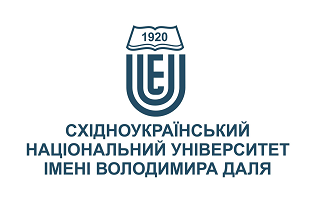 Інтроспекційна психологіяІнтроспекційна психологіяСтупінь вищої освіти:МагістрМагістрСпеціальність: 053«Психологія»053«Психологія»Рік підготовки:1 1 Семестр викладання:весіннійвесіннійКількість кредитів ЄКТС:5.05.0Мова(-и) викладання:українськаукраїнськаВид семестрового контролюЗалікЗалікАвтор курсу та лектор:Автор курсу та лектор:Автор курсу та лектор:Автор курсу та лектор:Автор курсу та лектор:Побокіна Галина МиколаївнаПобокіна Галина МиколаївнаПобокіна Галина МиколаївнаПобокіна Галина МиколаївнаПобокіна Галина МиколаївнаПобокіна Галина МиколаївнаПобокіна Галина МиколаївнаПобокіна Галина Миколаївнавчений ступінь, вчене звання, прізвище, ім’я та по-батьковівчений ступінь, вчене звання, прізвище, ім’я та по-батьковівчений ступінь, вчене звання, прізвище, ім’я та по-батьковівчений ступінь, вчене звання, прізвище, ім’я та по-батьковівчений ступінь, вчене звання, прізвище, ім’я та по-батьковівчений ступінь, вчене звання, прізвище, ім’я та по-батьковівчений ступінь, вчене звання, прізвище, ім’я та по-батьковівчений ступінь, вчене звання, прізвище, ім’я та по-батьковістарший викладач кафедри практичної психології та соціальної роботистарший викладач кафедри практичної психології та соціальної роботистарший викладач кафедри практичної психології та соціальної роботистарший викладач кафедри практичної психології та соціальної роботистарший викладач кафедри практичної психології та соціальної роботистарший викладач кафедри практичної психології та соціальної роботистарший викладач кафедри практичної психології та соціальної роботистарший викладач кафедри практичної психології та соціальної роботипосадапосадапосадапосадапосадапосадапосадапосадаgalina0189@ukr.net+38-066-923-16-16Viber за номером телефону Viber за номером телефону за розкладомелектронна адресателефонмесенджермесенджерконсультаціїЦілі вивчення курсу:Метою лекційних занять за дисципліною є систематизованістьоснови наукових знань із навчальної дисципліни, її структури, окремих методів наукового пізнання; конкретизація зв’язку фундаментальних об’єктів з конкретною навчальною дисципліною, демонстрація системних відносин, надання цілісної уяви про предмет; теорії; формування у студентів системи знань на основі усвідомлення загальних закономірностей, загальних принципів, поступового переходу від окремих до більш широких узагальнень;  диференціювання знань, що дозволяє із великої кількості одержаних знань виділяти тільки ті, на які падає основне змістовне і логічне навантаження та які є опорою для встановлення зв’язків між основними поняттями теми, курсу, предмету. Метою самостійної роботиза дисципліною є основним засобом оволодіння навчальним матеріалом у час, вільний від обов’язкових навчальних занять, без участі викладача; розвиток творчих здібностей та активізація розумової діяльності студентів; формування в студентів потреби безперервного самостійного поповнення знань;розвиток морально-вольових зусиль;поглиблення, узагальнення та закріплення знань, які студенти отримують у процесі навчання, а також застосування цих знань на практиці.Результати навчання:Знання:Сучасних теорії та концепції інтроспекції особистості; значення інтроспекції в житті людини; основні сфери інтроспекції; шляхи професійної інтроспекції та створення умов кар’єрного успіху; мотиви, способи, цілі механізми інтроспекції; соціально-психологічні підходи і діагностичні методи інтроспекції; значення діяльності психолога з підвищення потенційних ресурсів і адаптаційних можливостей людини; .Вміння:Виявляти і аналізувати детермінанти змін психічних станів, психічних явищ, поведінкових виявів особистості в різних життєвих ситуаціях; визначати особистісні складові шляхів інтроспекції; вміти проводити діагностичні заходи інтерпретувати прояви індивідуальності особистості; - здійснювати комплексні психологічні заходи щодо вироблення особистісних стратегій інтроспекції; володіти методами інтроспекції; діагностичним інструментарієм; прийомами та механізмами психологічної допомоги, консультування, профілактики; професійними знаннями і підходами при вирішенні практичних задач. Передумови до початку вивчення:Для засвоєння дисципліни повинні бути знання з:  «Загальна психологія», «Психологія особистості», «Диференційна психологія», «Психодіагностика».№ТемаГодини (Л//ПЗ)Стислий змістІнструменти і завданняЗагальне уявлення про метод інтроспекції. Ідеї інтроспекції як особливого методу пізнання в працях вчених4/2Сутність методу інтроспекції. Розглядання інтроспекції різними науками. Якими вченими розглядався метод інтроспекції. З якими теоріями пов’язана інтроспекція. Критика інтроспективної психології. Розгляд поняття гештальтпсихології, психоаналізу,  біхевіоризму. Презентації в PowerPoint.Ділові ігри.Практичні вправи.Аналіз ситуацій.Тести.Індивідуальні завдання.Історія методу інтроспекції. Трактування методу інтроспекції різними науками. Проблеми використання методу інтроспекції і його відмінність від методу самоспостереження4/2Вивчення інтроспекції Е. Тітченерем. Трактування методу інтроспекції в психології, неврології. Позиції інтроспекції та самоспостереження, порівняння їх. Погляд вчених на ідеалістичні тенденції в дослідженні проблем самосвідомості особистості.Презентації в PowerPoint.Ділові ігри.Практичні вправи.Аналіз ситуацій.Тести.Індивідуальні завдання.Філософські підходи до вивчення самосвідомості особистості. 2/2Матеріалістичні позиції аналізу категорії самосвідомості особистості.  Презентації в PowerPoint.Ділові ігри.Практичні вправи.Аналіз ситуацій.Тести.Індивідуальні завдання.Психологічна сутність самосвідомості. Психологічні теорії вивчення самосвідомості особистості4/2Концепції та механізми самосвідомості. Вивчення людського «Я» такими вченими як З. Фрейд (психоаналітична школа), Д. Нейджер, И. М. Сеченова. Етапи становлення особистості. Структура і функції самосвідомості. Ідентифікація і рефлексія. Основні психологічні типи ідентичності. Спрямованість прояви ідентичності.  Презентації в PowerPoint.Ділові ігри.Практичні вправи.Аналіз ситуацій.Тести.Індивідуальні завдання.Особливості формування самосвідомості особистості. Соціальні установки і поведінка особистості4/2Атитюд, чи соціальна установка особистості Етапи формування самосвідомості особистості. Самоаналіз особистості. Сутність соціальної установки особистості. Сутність терміну «Атитюд», «установи». Структура компонентів атитюдів. Види установок.Екстраверсія та інтроверсія. Презентації в PowerPoint.Ділові ігри.Практичні вправи.Аналіз ситуацій.Тести.Індивідуальні завдання.Самопізнання в онтогенезі. Пізнавальна сфера особистості - усвідомлення і розумінняфункціонування психічних процесі. 4/2Становлення життєвих орієнтацій в онтогенезі. Закономірності становлення життєвих орієнтацій. Особливості форм саморозвитку на різних етапах онтогенезу. Вікові особливості мотивації самоствердження. Вивчення час біологічний, соціальний і психологічний. Презентації в PowerPoint.Ділові ігри.Практичні вправи.Аналіз ситуацій.Тести.Індивідуальні завдання.Мотиваційно-ціннісна сфера особистості: самопізнання в собі власних спонукань.Психолого-педагогічний супровід саморозвитку людини.4/2Цілі і мотиви самопізнання. Специфічні та не специфічні  мотиви. Життєві домагання особистості. Функції домагання. Загальна характеристика процесу психолого-педагогічного супроводу саморозвитку. Переваги психолого-педагогічного супроводу саморозвитку особистості. Педагогічні технології, орієнтовані на саморозвиток особистості. Технології саморозвитку особистості м. Монтессорі. Особистісно-орієнтована «технологія» к. Роджерса.Презентації в PowerPoint.Ділові ігри.Практичні вправи.Аналіз ситуацій.Тести.Індивідуальні завдання.Особистісно-характерологічні особливості: якості особливості і властивості характеру.2/2Визначення особистості.Підходи до особистості. Життєвий світ особистості.Життєвий вибір особистості. Сутність інтернаціональності. Вивчення життєво важливих екзистенційних виборів. Етапи здійснення життєвого вибору. Презентації в PowerPoint.Ділові ігри.Практичні вправи.Аналіз ситуацій.Тести.Індивідуальні завдання.Емоційно-вольова сфера особистості: пізнання своїх емоційних станів.Свідомість і самосвідомість.4/2Конформність: плюси і мінуси. Конформність як риса особистості. ДослідженняконформностіГ.Олпортом, М.Шерифом, С.Ашем, С.Милгремом. Конформні і нонконформні реакції. Роль, статус, позиція. Структура ролі. Самотність і потреба у приватності. Рівні приватності. Симпатія, прив’язаність, дружба, кохання. Поняття  самосвідомості та інтроспекція як метод її дослідження.Рівні самосвідомості. Рефлексивна активність особистості.Соціально-психологічна природа самооцінювання. Презентації в PowerPoint.Ділові ігри.Практичні вправи.Аналіз ситуацій.Тести.Індивідуальні завдання.рЯ-концепція. Глибина-поверховість знань про себе. Гармонійність - конфліктність Я-концепції.2/2Вивчення образу «Я». Самоідентичність та ідентифікація.Я-концепція особистості. Елементи Я-концепції. Компоненти Я-концепції. Презентації в PowerPoint.Ділові ігри.Практичні вправи.Аналіз ситуацій.Тести.Індивідуальні завдання.Вікові особливості саморозвитку людини. 2/2Вікові етапи саморозвитку. Періоди саморозвитку. Фази саморозвитку. Інтегральна періодизація суб'єктивної реальності. Напрямки саморозвитку.Вікові особливості розвитку самосвідомості і самопізнання як необхідної умови саморозвитку особистості. Презентації в PowerPoint.Ділові ігри.Практичні вправи.Аналіз ситуацій.Тести.Індивідуальні завдання.Особливості самосвідомості особистості в ранньому дитинстві, в молодшому шкільному віці2/2Вивчення що відноситься до раннього дитинства період від 1 року до 3 років. Основні напрямки, етапи, типи. Становлення пізнавальної сфери дитини в ранньому дитинстві. Формування особистісної сфери в ранньому дитинстві. Розвиток мови в ранньому дитинстві. Криза трьох років. Молодший шкільний вік (від 6-7 до 10-11 років). Соціальна ситуація розвитку. Етапи ігрової діяльності в молодшому шкільному віці. Новоутворення молодшого шкільного віку. Криза семи років, основні признаки.Проблеми переходу від молодшого шкільного віку до підліткового. Презентації в PowerPoint.Ділові ігри.Практичні вправи.Аналіз ситуацій.Тести.Індивідуальні завдання.Особливості самосвідомості особистості в юнацькому віці. Особливості самосвідомості періоду середньої дорослості.2/2Когнітивні зміни. Навчально-професійна діяльність. Процес становлення самосвідомості. Взаємовідносини з оточуючими.Середня дорослість (від 40 до 60 років). Загальна характеристика. Презентації в PowerPoint.Ділові ігри.Практичні вправи.Аналіз ситуацій.Тести.Індивідуальні завдання.Зміст тренінгових програм2/2Теоретичні основи тренінгу.Цілі занять у тренінгу. Цілі тренінгу і його структура. Презентації в PowerPoint.Ділові ігри.Практичні вправи.Аналіз ситуацій.Тести.Індивідуальні завдання.Інструменти і завданняКількість балівКількість балівІнструменти і завданняДенна формаЗаочна формаПрисутність на заняттях та засвоєння лекційного матеріалу за темами 6020Присутність на заняттях (у період настановної сесії) та своєчасне виконання самостійних практичних завдань у межах тем-30Індивідуальна робота 2030Залік (тест)2020Разом100100Сума балів за всі види навчальної діяльностіОцінкаECTSОцінка за національною шкалоюОцінка за національною шкалоюСума балів за всі види навчальної діяльностіОцінкаECTSдля екзамену, курсового проекту (роботи), практикидля заліку90 – 100Авідміннозараховано82-89Вдобрезараховано74-81Сдобрезараховано64-73Dзадовільнозараховано60-63Езадовільнозараховано35-59FXнезадовільно з можливістю повторного складанняне зараховано з можливістю повторного складання0-34Fнезадовільно з обов’язковим повторним вивченням дисциплінине зараховано з обов’язковим повторним вивченням дисципліниПлагіат та академічна доброчесність:Дотримання академічної доброчесності за курсом ґрунтується на внутрішньо-університетській системі запобігання та виявлення академічного плагіату. До основних вимог за курсом віднесено - посилання на джерела інформації у разі використання ідей, розробок, тверджень, відомостей; надання достовірної інформації про результати власної навчальної (наукової, творчої) діяльності, використані методики досліджень і джерела інформації.Перевірка текстів на унікальність здійснюється однаковими для всіх здобувачів засобами:– за допомогою програмного забезпечення Unicheck і засобів системи MOODLE; за Internet-джерелами – за допомогою програми Antiplagiarism.net.Завдання і заняття:Очікується, що всі здобувачі вищої освіти відвідають усі лекції і практичні заняття курсу. Здобувачі мають інформувати викладача про неможливість відвідати заняття. У будь-якому випадку здобувачі зобов’язані дотримуватися термінів виконання усіх видів робіт, передбачених курсом.Якщо здобувач вищої освіти відсутній з поважної причини, він/вона презентує виконані завдання під час консультації викладача. Здобувач вищої освіти має право на оскарження результатів оцінювання.Поведінка в аудиторії:Курс передбачає індивідуальну та групову роботу. Середовище в аудиторії є дружнім, творчим, відкритим до конструктивної критики.На аудиторні заняття слухачі мають з’являтися  вчасно відповідно до діючого розкладу занять, яке міститься на сайті університету. Під час занять усі його учасники мають дотримуватися вимог техніки безпеки. 